Avropsvägledning – Finansiell fordonsleasing 2020Projektnr 10512(version 2021-11-18)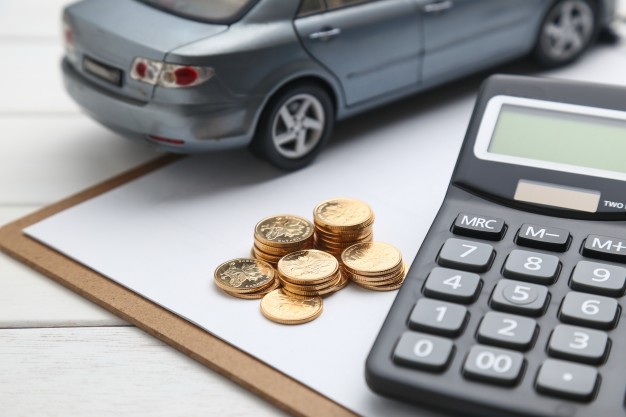 InledningDetta avropsstöd är framtaget för upphandlande myndigheter i syfte att underlätta vid avrop från ramavtalet Finansiell fordonsleasing 2020. Vid frågor, kontakta oss på Adda Inköpscentral AB (inköpscentralen). Tel: 08-525 029 96, e-post: inkopscentralen@adda.se  DefinitionerHär är en beskrivning av några av de termer/begrepp som används:Leasegivare: Den ramavtalsleverantör som under ramavtalet erbjuder leasingtjänster enligt ramavtalets villkorLeasetagare: Den upphandlande myndighet som enligt ramavtalet är avropsberättigad och som under ramavtalets löptid avropar leasingtjänster av leasegivarenFordon: De personbilar och lätta transportfordon under 3,5 ton som finansieras i enlighet med ramavtalets villkor. alltså inte parkmaskiner såsom åkgräsklippare. Fordonsleverantör: Den/de biltillverkare/bilåterförsäljare som säljer bilar som finansieras i enlighet med ramavtalets villkorLeasingperiod: Leasingtid, dvs. den tid (angivet i antal månader) som ett leasingkontrakt för ett enskilt leasingobjekt löperLeasingobjekt: Det fordon som leasasAvropskontrakt: Det kontrakt som tecknats mellan leasegivare och leasetagare och som reglerar samtliga avrop/enskilda leasingkontrakt under kontraktstidenEnskilt leasingkontrakt: Leasingkontrakt som tecknats per leasingobjekt, t.ex. per bil.Vad och hur?Vad omfattar avtalet?Denna leasingform innebär att leverantören löpande ska förvärva fordon för uthyrning genom finansiell leasing till er. Fordonen ska avropas från av er anvisade fordonsleverantörer, vilka kan vara upphandlade av er eller andra, exempelvis inköpscentralens fordonsavtal. Tjänsten omfattar enbart ren finansiering, inte tjänster kopplade till fordonsleasing som exempelvis administration eller försäljning av begagnade fordon. Leverantörerna kan tillhandahålla finansiell fordonsleasing över hela landet. Samtliga avropsanmälda upphandlande myndigheter kan avropa från inköpscentralens ramavtal för finansiell fordonsleasing, oavsett om aktuellt fordon har anskaffats genom Addas ramavtal för fordon eller på annat vis.Med fordon menar vi personbilar och lättare transportfordon, upp till 3,5 ton. Med fordon avses alltså inte parkmaskiner såsom åkgräsklippare. Tyngre fordon, över 3,5 ton, omfattas inte av ramavtalet. Inköpscentralens övriga leasingavtalOm ni har behov av en leasing som omfattar mer än enbart ren finansiering, såsom vagnparksadministration, fordonsförsäljning osv, så har inköpscentralen andra ramavtal för detta.  För mer information, läs om Fordonsleasing inklusive tjänster 2019 på vår webb. Hur beställer vi?Kontrollera att ni är med i förteckningen över avropsberättigade parter, se förteckning under Stöddokument.Avropsanmälan till ramavtalen görs via Mina sidor av behörig person hos den upphandlande myndigheten.Under fliken Leverantörer presenteras ramavtalsdokumenten. Du når dem genom att klicka på ”Visa avtalet i Tendsign” som står efter leverantörernas namn. Beställ fordon via vårt ramavtal Fordon 2018 eller på annat sätt. Vid leveranstillfället ställs fakturan till kontrakterad leasegivare.Genomför en förnyad konkurrensutsättning, se bilaga Avropsmall under Stöddokument. Teckna avropskontrakt för hela avtalsperioden med den av de två leverantörerna som erbjuder den lägsta räntemarginalen. Se Mall avropskontrakt under Stöddokument.Teckna enskilt leasingkontrakt vid varje avrop från ert avropskontrakt med leverantören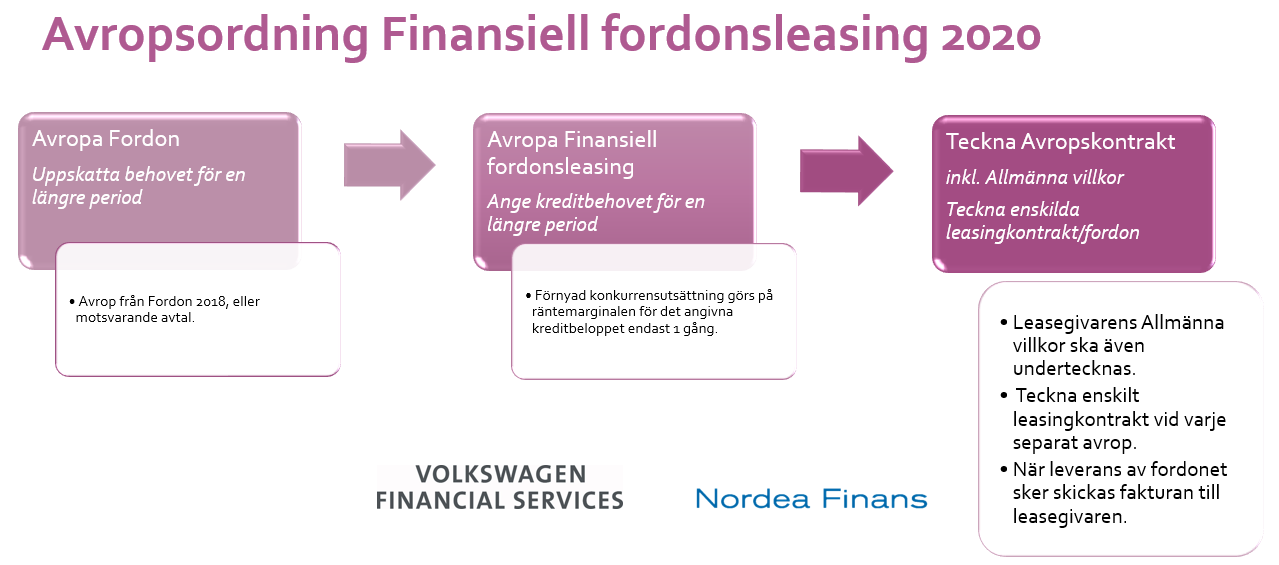 Förnyad konkurrensutsättningNi ska använda Avropsmallen för avtalet och fylla i de gula fälten, enligt instruktionerna.Ni skickar ut en skriftlig avropsförfrågan till båda ramavtalsleverantörer så att de har möjlighet att erbjuda er den bästa räntemarginalen utifrån de förutsättningar och villkor som ni anger.Fastställda villkor i ramavtalet kan inte omförhandlas i den förnyade konkurrensutsättningen och inte heller kan krav som ställts i ramavtalet ändras eller bytas ut. Om det är nödvändigt får dock villkoren preciseras och vid behov kompletteras. Det är då fråga om att komplettera eller förfina villkoren i ramavtalet för att fånga upp särskilda omständigheter som behöver uppfyllas för att kunna fullgöra ett enskilt kontrakt.I avropsförfrågan ska ni ange en skälig tidsfrist för att lämna avropssvar. Denna svarstid bestäms utifrån avropsförfrågans komplexitet och den tid som behövs för att lämna avropssvar. Avropssvar som kommer in efter sista svarsdag ska ni inte ta hänsyn till. Avropssvaren ska vara skriftliga och innehållet omfattas av sekretess fram till det att beslut fattats om val av leverantör. Ramavtalsleverantören har rätt att göra kreditprövning i samband med den förnyade konkurrensutsättningen i enlighet med ramavtalets villkor.Kontrakt tilldelas den ramavtalsleverantör som erbjuder den lägsta fasta räntemarginalen, uttryckt som årsränta, uttryckt i procent med två marginaler mot STIBOR fix 3M.Om efterfrågad tjänst inte kan erbjudas ska leverantören meddela er orsak till detta.Rätten att ta emot avropsförfrågningar kan inte delegeras av ramavtalsleverantören till underleverantör eller annan ramavtalsleverantör. Ni ska meddela de ramavtalsleverantörer som lämnat avropssvar om det beslut som ni fattar om val av leverantör.Avropet avslutas och regleras genom att ett skriftligt kontrakt upprättas och undertecknas av leverantören och er. Läs mer om kontrakt i punkt 3.5. De Allmänna kontraktsvillkoren gäller som grund för avropskontraktet. Om det förekommer mot varandra stridande innehåll i kontraktshandlingarna, gäller följande ordning;Avropskontraktet (Se exempel på formulering nedan)De Allmänna kontraktsvillkorenLeasegivarens avropssvar, inklusive allmänna villkor och andra bilagorI avropsförfrågan ska följande preciseras:- Ert behov av borgensåtagande- Avropets längd- Uppskattat kreditbehov (Se exempel på kreditbehov nedan)- Uppskattad fördelning av kreditbehovet per år- LeasingperioderEn avropsmall för att genomföra en förnyad konkurrensutsättning finns framtagen, se under Stöddokument på webben.Exempel på formulering att ta med i den förnyade konkurrensutsättningen och avropskontrakt:”Den förnyade konkurrensutsättningen, och avropssvaret från den leverantör som antas, kommer resultera i ett avropskontrakt. [Kommun XY] vill påminna om att leverantörens egna villkor (såsom ”Allmänna villkor” eller liknande) inte kommer att accepteras som en del av avropssvaret i den här förnyade konkurrensutsättningen. [Kommun XY] ber leverantören att bara inkludera den information som efterfrågas i sitt avropssvar. Om leverantören ändå bifogar ytterligare och egna villkor till sitt avropssvar kommer dessa bortses från, och kommer inte att bli en del av avropskontraktet.”Detta förtydligande gör att hierarkin enligt Allmänna kontraktsvillkor fungerar, dvs. att leverantörens egna villkor ligger sist i hierarkin. Exempel på kreditbehov:Kommun XY ska finansiera XX fordon under 5 år.De har gjort en spendanalys och kommit fram till det önskade kreditbeloppet är XX miljoner för 5 år.De vill lägga till en option om 1+1 år på kontraktet. Beloppet för dessa år omfattas i totalen.Kommunen har sedan tidigare ett eget finansiellt leasingavtal på X fordon som de vill ska övertas av den tilldelade leverantören i det nya kontraktet. Information om detta framgår i Avropsmallen och leverantörerna kan prissätta detta. KontraktAvropskontrakt
Efter att ni genomfört er förnyade konkurrensutsättning ska ni teckna ett avropskontrakt med vald leverantör, där omfattning av tjänsten, förutsättningar och särskilda villkor regleras. En särskild mall för avropskontrakt finns framtagen och återfinns under Stöddokument. Hur lång tid ett avropskontrakt kan löpa är inte reglerat i ramavtalet, utan kontraktets längd preciseras av er vid avrop. Avrop och kontrakt ska gälla för en längre period. Ni ska inte göra en förnyad konkurrensutsättning för varje fordon som ska leasas. Om det uppskattade kreditbehovet  nyttjas till fullo under kontraktsperioden, måste en förnyad konkurrensutsättning genomföras. Enskilt leasingkontraktNi kommer att teckna enskilda leasingkontrakt som reglerar samtliga avrop mellan er och leverantören under kontraktstiden. Ni tecknar alltså ett nytt enskilt leasingkontrakt vid varje tillfälle som ni lägger en beställning hos leverantören. Leverantörens allmänna villkor ska alltid omfattas av varje enskilt leasingkontrakt.  PriserAvgifter
Inga avgifter i form av uppläggningsavgifter, administrationsavgifter eller dylikt får debiteras vid tecknande av avropskontrakt med leasetagare eller i samband med de enskilda leasingkontrakten. Ni ska enbart betala aktuell räntekostnad utifrån erbjuden räntemarginal.

Räntemarginal
Den räntemarginal som leverantören erbjuder ska vara fast i förhållande till Stibor fix 3M under hela ramavtalets/avropskontraktets löptid. Räntebasgolvet för offererad räntemarginal är 0 %. I det fall Stibor fix 3M är negativ, ska alltså räntemarginalen räknas från 0.Leverantörens offererade räntemarginal får inte överstigas under avtalsperioden. Leverantören kan i de förnyade konkurrensutsättningarna offerera en lägre räntemarginal.
Erbjuden räntemarginal (maximal)	Krav i upphandlingenUppföljningLeverantören ska erbjuda er löpande uppföljningsmöten inom ramen för avropskontraktet.Dessa möten ska genomföras en gång årligen och utan extra kostnad för er.LeasingperiodLeasingperioden börjar löpa den första i månaden efter att leverantörsfakturan är betald, efter att leasegivaren erlagt betalning avseende samtliga leverantörsfakturor för det som leasetagaren påkallat ska omfattas av enskilt leasingkontrakt och som leasetagaren leveransgodkänt enligt separat leveransgodkännande.Leasingperiod (för varje objekt) ska kunna variera från minimalt 24 månader till maximalt 72 månader beroende på leasingobjektets beräknade ekonomiska livslängd.Leasingperiod för varje enskilt objekt ska bestämmas av er i samband med tecknande av enskilt leasingkontrakt.Förlängning av leasingperiodEn förlängning av leasingperioden med upp till 24 månader beroende på leasingobjektets beräknade ekonomiska livslängd ska kunna göras efter överenskommelse. Förlängningen ska ske utan extra kostnad för er, med rätt till månadsvis lösen utan avgift. Förlängd leasingperiod för objektet ska beräknas i enlighet med ramavtalets villkor och restvärdet anpassas i motsvarande mån. Under förlängningsperioden, i det enskilda leasingkontraktet, fortsätter i övrigt villkoren i ramavtalet att gälla.LeasingavgiftLeasingavgiften ska fastställas efter överenskommen leasingperiod, restvärde, erbjuden referensränta och övriga villkor vid leasingperiodens start för varje leasingobjekt.Leasingavgiften ska beräknas enligt annuitetsmodell.Aviseringsavgifter får ej debiteras.Ränta debiteras från leverantörsfakturans förfallodag (ej från bilens leveransdag).Leasingavgift ska faktureras månadsvis i efterskott.Särskild leasingavgift I den mån leverantören erlägger betalning till leverantören av fordonet innan era avtalsenliga förpliktelser att betala leasingavgift inträtt, och leverantören vill ha kostnadsersättning i form av en särskild leasingavgift för sådan period, ska sådan särskild leasingavgift beräknas utifrån en räntesats som består av leverantörens erbjudna referensränta plus leverantörens erbjudna räntemarginal.RestvärdeRestvärde (för varje fordon) ska sättas gemensamt av er och leverantören och ska svara mot fordonets förväntade värde vid leasingperiodens utgång.Vid leasingperiod om 72 månader ska restvärde om minst 10 % erbjudas. Om restvärdet underskrider 10% kan ej momsen redovisas samt att leasingformen räknas som en avbetalning.Fordonets inköpspris och restvärde ska framgå av enskilt leasingkontrakt.Fordon som övertasLeverantören ska kunna överta era leasingfordon. Har ni frågor kring redan ingångna kontrakt med en annan leverantör, om de kan lösas och flyttas över till ny leverantör inom ramen för detta ramavtal, så ta dem direkt med aktuell leverantör. Förtidslösen av leasingkontraktNi ska kunna begära lösen av enskilt leasingkontrakt när som helst efter tolv månader. Förtidslösen av enskilt leasingkontrakt ska kunna ske till kvarvarande restskuld (leasingavgifter, eventuella upplupna räntor). FörsäkringLeasingobjekt ska kunna vara försäkrade av försäkringsbolag enligt ert val, om ni önskar. Avisering inför leasingperiodens slutLeverantören ska avisera/förhandsinformera er om att leasingperioden för enskiltleasingkontrakt upphör. Sådan avisering ska skickas till er sex månader +/- en kalenderveckainnan leasingperioden upphör om ingen annan överenskommelse mellan er och leverantör sker inom ramen för det enskilda avropskontraktet. Ändring i fordonsregistret vid leasingperiodens slutÄndring i fordonsregistret med hävande av leasingspärr ska omgående ombesörjas av leverantören efter att alla kostnader/avgifter vid lösen av det enskilda leasingkontraktet har erlagts. Aktuell restskuldLeverantören ska utan kostnad på begäran tillhandahålla information om aktuell restskuld till er. Grön leasing Fordon avsedda att drivas på el (ej hybrid eller plug-in hybrid) ska finansieras med gröna obligationer. Den gröna obligationen ska uppfylla riktlinjerna i ICMA Green Bond Principles.Leverantören ska ge er information om att fordonet finansierats via en grön obligation och ska under ramavtalstiden kunna uppvisa faktablad om obligationen som använts och redovisa hur den uppfyller ICMA Green Bond Principles.Bonus till fordon med låg klimatpåverkanEventuell bonus till fordon med låg klimatpåverkan ska komma er till godo. Leverantören ska redogöra för er på vilket sätt detta görs. 	Digitala tjänster Leverantören ska tillhandahålla följande webbaserade digitala tjänster: Webbaserat beställningssystem där ni kan hantera och skicka beställningar av redan upphandlade fordon som ska leasas.Digital signering av exempelvis kontrakt. Om speciell inloggning krävs till system, portal etc. ska leverantören tillhandahålla detta till er.RapporterRapporter över era pågående engagemang hos leverantören ska kunna tillhandahållas.Rapporterna ska innehålla exempelvis:avtalstid på avropskontraktinformation om begärd och nyttjad kredit samt räntemarginalsammanställning över samtliga enskilda leasingkontrakt - anskaffningsvärde, löptid, ränta, månadsavgift, restvärde.Rapporterna ska kunna tas ut av leverantören och skickas till administratör eller fordonsansvarig hos er, utan extra kostnad för er.  Rapporterna ska levereras i läsbart och redigerbart format i form av Excelfil. Administration och faktureringAutogiroNi ska kunna avböja/tacka nej till att automatisk belastning av konto eller autogirodragning mot ert konto sker vid erläggande av leasingavgifter eller andra avgifter/kostnader.E-fakturaFakturering ska ske elektroniskt enligt Peppol BIS Billing 3 eller av SFTI senast rekommenderade meddelandeversion.
Fakturering per fordonDet ska vara möjligt att få månadsvis faktura för leasingavgifter per fordon. Fakturering per kostnadsställeDet ska vara möjligt att få månadsvis faktura för leasingavgifter för samtliga fordon per ert kostnadsställe, där kostnadsstället inte nödvändigtvis utgör en juridisk person.
SamlingsfakturaDet ska vara möjligt för er att få en månadsvis samlingsfaktura från leverantören. Fakturans utformning ska stipuleras med er vid första fakturatillfället.
Utsträckta betalningsvillkorNi ska gottskrivas fordonsleverantörers utsträckta betalningsvillkor där så är applicerbartvarvid interimperioden alternativt leasingperioden inte kan starta tidigare än den dag då leverantören betalat fordonsleverantören.DröjsmålsräntaDröjsmålsränta ska vid försenad likvid utgå högst enligt räntelagens bestämmelser.KundtjänstLeverantören ska tillhandahålla en kundtjänst som är tillgänglig under kontorstid helgfria vardagar (kl. 09:00 -16:00). Kundtjänst ska kunna kontaktas genom telefon samt e-post. Personalen som arbetar i kundtjänsten ska ha aktuella kunskaper om de tjänster som omfattas av ramavtal och era avropskontrakt samt muntligen och skriftligen behärska svenska i sådan omfattning att de kan hantera kommunikationen med er på ett tillfredsställande sätt.En skriftlig beställning eller förfrågan ska följas av en bekräftelse. Förfrågningar ska besvaras skyndsamt, inom tre (3) arbetsdagar.Leverantören ska ha en (1) kontaktperson/kundansvarig som ni kan vända er till för frågor rörande uppdraget som helhet. Utsedd kontaktperson ansvarar för att distribuera frågor internt och att därefter återkoppla till er.Kontaktuppgifter till leverantörernaNordea Finans Sverige AB
Lindhagensgatan 112
112 51 StockholmOrdermottagning och kundtjänst
CS Fleet
Tel: 08-402 57 63
E-post: ivkfleet@nordea.com 
Volkswagen Finans Sverige AB
Hantverksvägen 9
151 88 Södertälje

Ordermottagning och kundtjänst
Fleet Support
Tel: 08-120 812 20
E-post: Fleetsupport@vwfs.se Nordea Finans2,50 %Volkswagen Finans0,89 %